Alcaldía Municipal de Concepción de Oriente, Depto. De  La Unión.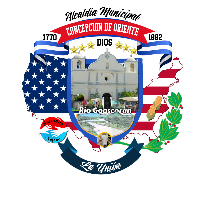 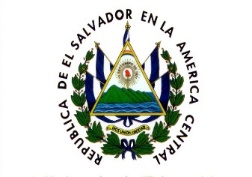 Teléfono: 2680-2660 Telefax: 2680-2871                                              E-Mail: catastro_alcoriente@hotmail.comSERVICIOS QUE OFRECE LA UNIDAD DE CATASTRO.Inscripciones de inmuebles y negocios.Permisos de Construcción o ampliación de casas con fines  habitacionales:Hasta por el valor de  $ 5, 714.29…………………………………….. $ 21.00De $ 5, 714.29 hasta $ 8, 571.43..……………………………………...$ 31.50De $ 8, 571.43 en adelante…………………………………………….....$ 52.50Permisos de construcción de edificios con fines habitacionales o comerciales:Hasta $ 8, 571.43……………………………………………………………..$ 63.00 De  $ 8, 571.43 hasta $ 12,000.00……………………………………..$ 84.00De $ 12, 000.00 en adelante……………………………………………..$ 105.00Permisos para construcción o ampliaciones de edificios con fines turísticos:Hasta  por el valor de: $ 15, 000.00…………………………………..$ 120.75 De  $ 15, 000.01 hasta $ 40, 000.00 ….……………………………..$ 210.00De $ 40, 000.01 en adelante……………………………………………..$ 315.00Permisos para rompimiento de calles: Expedición de constancias de remedición y segregación de  terrenos:Zona Urbana…………………………………………………………………...$   10.50 Zona Rural………………………………………………………………………$   21.00Inspecciones de campo y  para  determinación de servicios públicos, tales como:AdoquinadoAlumbradoTren de  AseoBarrido de calleDisposición finalAgua potableDesmembraciones REQUISITOSREQUISITOS:Copia de DUICopia de NITCopia de EscriturasBalance General.MARCO LEGALLey general tributaria municipal.Ordenanza del catastro.Ordenanza de tasas por servicios municipales.Ley de impuestos municipales.HORARIOS DE ATENCION.Atendiendo al público en general de lunes a viernes de 8:00 am a 4:00 pm sin cerrar a medio día Teléfono: 2680-2660E-Mail: E-Mail: catastro_alcoriente@hotmail.com ALCALDÍA MUNICIPAL DE LA CIUDAD DE CONCEPCIÓN DE ORIENTE, 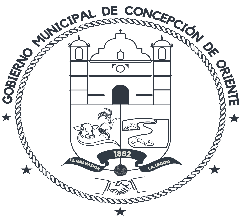 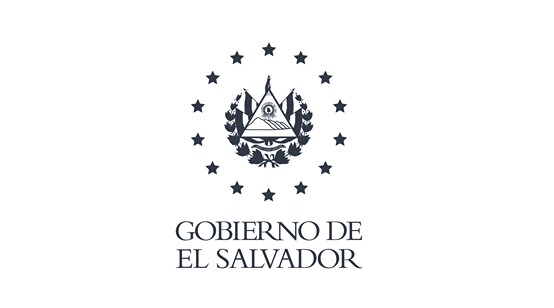 DEPTO DE LA UNIÓN, EL SALVADOR CENTRO AMÉRICA.TEL. 2680-2627, CORREO: alcaldiaconcepciondeoriente@gmail.com SERVICIOS QUE OFRECE LA UNIDAD DE CATASTRO.Inscripciones de inmuebles y negocios.Permisos de Construcción o ampliación de casas con fines  habitacionales:Hasta por el valor de  $ 5, 714.29…………………………………….. $ 21.00De $ 5, 714.29 hasta $ 8, 571.43..……………………………………...$ 31.50De $ 8, 571.43 en adelante…………………………………………….....$ 52.50Permisos de construcción de edificios con fines habitacionales o comerciales:Hasta $ 8, 571.43……………………………………………………………..$ 63.00 De $ 8, 571.43 hasta $ 12,000.00……………………………………..$ 84.00De $ 12, 000.00 en adelante……………………………………………..$ 105.00Permisos para construcción o ampliaciones de edificios con fines turísticos:Hasta por el valor de: $ 15, 000.00…………………………………..$ 120.75 De  $ 15, 000.01 hasta $ 40, 000.00 ….……………………………..$ 210.00De $ 40, 000.01 en adelante……………………………………………..$ 315.00Permisos para rompimiento de calles. Expedición de constancias de remedición y segregación de  terrenos:Zona Urbana…………………………………………………………………...$   10.50 Zona Rural………………………………………………………………………$   21.00Inspecciones de campo y  para  determinación de la base imponible en los  servicios públicos, tales como:AdoquinadoAlumbradoTren de  AseoBarrido de calleDisposición finalAgua potableREQUISITOSREQUISITOS:Copia de DUICopia de NITCopia de EscriturasBalance General.MARCO LEGALLey general tributaria municipal.Ordenanza del catastro.Ordenanza de tasas por servicios municipales.Ley de impuestos municipales.HORARIOS DE ATENCION.Atendiendo al público en general de lunes a viernes de 8:00 am a 4:00 pm sin cerrar a medio día Teléfono: 2680-2871E-Mail: alcaldiaconcepciondeoriente@gmail.com